      Pentru ca să puteți să urmiriți clipul video despre desert accesați linkul următor:https://manuale.edu.ro/manuale/Clasa%20a%20II-a/Matematica%20si%20explorarea%20mediului/EDP2/ După ce s-a deschis pagina,mergeti la pagina virtuală 74-75 și  apăsați pe butonul pt video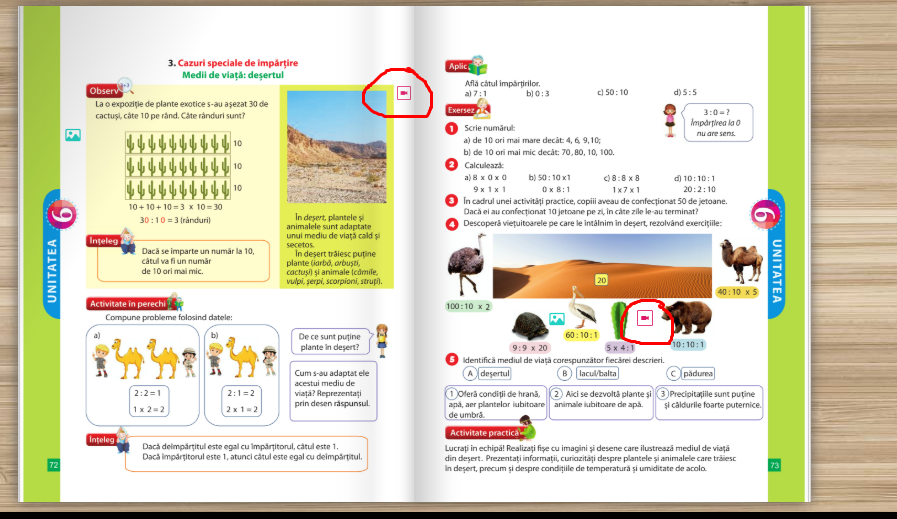 